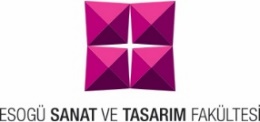 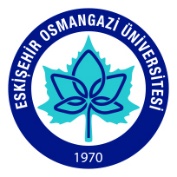 A.	Göreviniz süresince anabilim dalınızda yapılan akademik ve diğer faaliyetlerin başlıklarını yazınız. Faaliyetlerinizle ilgili detayları dosya olarak ekleyiniz.B.	Anasanat dalınızın yayın performansını ana hatlarıyla özetleyiniz.C.	Anasanat dalınızın iyileştirmeye açık alanlarını belirtiniz.